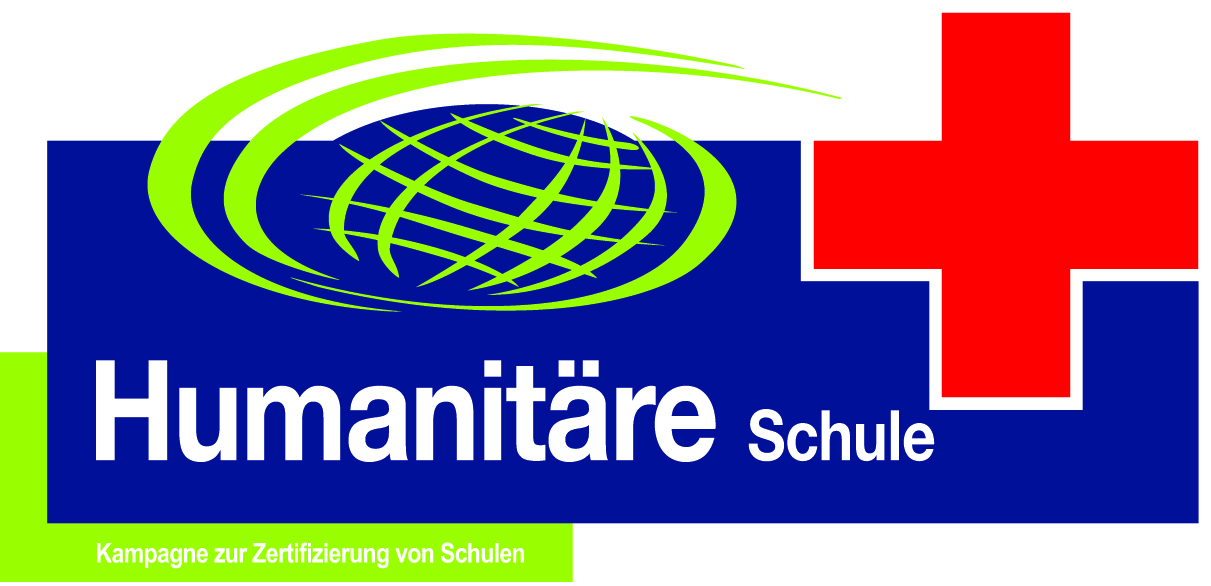 Die Schule trägt die Verantwortung für den Inhalt dieses Artikels und ist im Besitz der Rechte der angegebenen Fotos.Name der SchuleProjekttitelProjektzielOrtDatumInhaltProjektfotosBildtitel:      Bildtitel:      